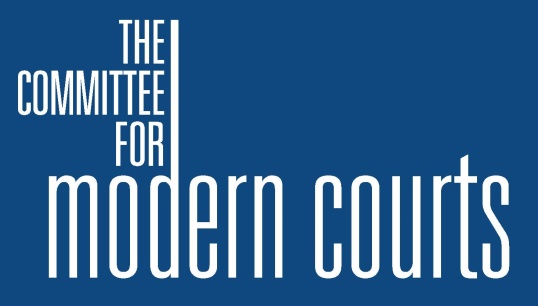 For Immediate Release					Contact:	Dennis R. Hawkins	September 25, 2019 						Telephone:	212-541-6741  Mobile: 	917-399-4675								E-mail:	  hawkins@moderncourts.org_______________________________________________________________________MODERN COURTS SUPPORTS CHIEF JUDGE’S PROPOSAL TO SIMPLIFY THE STATE COURT STRUCTURE ANNOUNCES ORGANIZATION OF A SIMPLIFY THE COURTS COALITIONNew York, NY – Modern Courts welcomes and enthusiastically supports the Chief Judge Janet DiFiore’s proposal to change the current court system so that it better serves the needs of all those who use the courts to resolve their problems, whether civil, criminal, commercial or family matters.  Amelia T.R. Starr, Chair of the Fund and Committee for Modern Courts, said “Simplifying the courts will provide a system that works for all litigants - families, children, domestic violence survivors, advocates for the poor, small businesses, and anyone else who uses the courts.”  William Silverman, Vice Chair of Modern Courts and chair of its working group for court simplification, said, “The Chief Judge is proposing a much needed reform to make the court system more fair and efficient.  What we have now is a relic of the 19th century that is so complex that it has become an impediment to justice, something true for all New Yorkers but especially for vulnerable populations. There is no substantive defense for the present system. New York has eleven different trial courts; California has one.”The proposal of the Chief Judge requires a constitutional amendment, creating a court structure with a two tier system of courts – one with general jurisdiction to include matters that currently are considered by 5 separate courts (Supreme Court, Family Court, Surrogates Court, the Court of Claims and County Court) and a court of more limited jurisdiction to resolve matters that are currently considered by  5 separate courts (City Court, District Court, NYC Civil Court, NY Criminal Court and Housing Court). In addition it will eliminate the constitutional cap on the number of Supreme Court justices and enhance the status of Housing Court and its judges. Ms. Starr continued, “The Chief Judge’s proposal builds upon her highly successful Excellence Initiative and is the next logical step in the process of strengthening and modernizing our courts to meet the challenges of the 21st century. New Yorkers deserve a court system that provides equality and dignity for everyone who enters the courtroom. We need a system that is designed to have the authority and resources to provide all litigants with better justice.” In order to support the Chief Judge’s proposal, Modern Courts is organizing a coalition, called the Simplify the Courts! Coalition and Campaign, which currently includes 105 member organizations from across the entire state to demonstrate to legislative leaders and legislative members how this reform will benefit their constituents.During the next legislative session which begins in January 2020, Modern Courts and coalition members will support and advocate on behalf of a legislative resolution which will amend Article VI (Judiciary) of the constitution to create simplified court system. During the legislative session which begins in January 2021 the same process will be repeated with the goal that the people for   the state of New York will be able to approve a statewide voter referendum at the general election of November 2021. Amelia T.R. Starr said, “Modern Courts and the coalition plan to engage the public in a discussion of the pressing need and tangible benefits of court simplification and are committed to working with the Legislature to amend our constitution to modernize the structure of the courts so that it will work better for all New Yorkers.”     Partial funding for the development of this coalition and campaign was provided by The New York Community Trust.   .Founded in 1955, Modern Courts is a nonpartisan, nonprofit, statewide organization dedicated to improving the courts in New York State through public education and advocacy.  Additional information about Modern Courts is available at www.moderncourts.org.#	#	#Simplify the Courts! CoalitionA growing coalition of organizations who support a court system that is accessible, navigable & trusted by all New Yorkers.Anti-Violence Project New York City (AVP)Brooklyn Bar Association Volunteer Lawyer ProjectBuffalo/Niagara League of Women Voters Capital District Women's Bar Association Legal ProjectCASA-NYCCatholic Charities of the Diocese of AlbanyCenter for Community Alternatives, Inc., New York City, Syracuse and RochesterCenter for Court InnovationCenter for Elder Law and Justice, Erie CountyCenter for Safety and Change, Rockland CountyChildren's AidChildren's Defense Fund, NYCitizens UnionCitizens' Committee for ChildrenCommon Cause New YorkCouncil of Family and Child Caring AgenciesCrime Victims Treatment CenterDay OneEmpire Justice Center Empowerment Collaborative of Long Island (ECLI)Erie County Bar Association (ECBA) Volunteer Lawyers Project Family Services Society of YonkersFamilyKindFederation of Protestant Welfare AgenciesFines and Fees Justice CenterFootstepsForestdaleGood Shepherd ServicesGrace Smith House, Inc.Graham WindhamHeartShare St. Vincent's ServicesHer JusticeHope's DoorHuman Services CouncilImmigrant Justice CorpJCCA (formerly known as Jewish Child Care Association)LawHelpNYLawyers Committee Against Domestic ViolenceLawyers for Children, Inc.League of Women Voters NYCLeague of Women Voters of New York StateLeague of Women Voters of the Syracuse Metropolitan AreaLGBT Bar Association of New YorkLIFT (Legal Information for Families Today)Long Island AssociationLong Island Housing Services, Inc.Mobilization for Justice, Inc.Modern CourtsMy Sister's PlaceNAACP New York ConferenceNeighborhood SHOPPNew Alternatives for Children New Castle League of Women VotersNew York City Bar AssociationNew York Immigration CoalitionNew York Lawyers for the Public InterestNew York Legal Assistance Group/NYLAGNew York Legal Services CoalitionNew York State Bar AssociationNew York State Coalition Against Domestic ViolenceNorth Country League of Women Voters Northern Manhattan Improvement Corporation/NMICOswego County Opportunities, Inc., (OCA) Crisis & Development ServicesPace Women's Justice CenterPartnership for New York CityPrison Families AnonymousProBonoNetQueens County Bar Association Volunteer Lawyers ProjectRising Ground (formerly Leake and Watts)Rivertowns League of Women VotersRochester Metropolitan Area League of Women Voters Rockland County League of Women Voters Safe Homes of Orange CountySafe HorizonSafe Passage ProjectSanctuary for FamiliesSaratoga County League of Women VotersSCO Family of ServicesShalom Task ForceSheltering ArmsSTOP Domestic Violence/Behavioral Health Services North, Inc.The Children's Law CenterThe DoorThe Jewish Board of Family & Children's ServicesThe Legal Aid Society of NYCThe Legal Aid Society of RochesterThe Safe Center Long IslandUJA Federation - NYUnity House of Troy, Inc. Urban Justice CenterUrban Resource InstituteVera House, Inc.Victims Information Bureau of Suffolk (VIBS)Violence Intervention Program, Inc.Voices of WomenVOLS (Volunteers of Legal Services)Volunteer Lawyers Project of Onondaga County, Inc.Volunteer Legal Services Project of Monroe CountyWeinberg Center for Elder Justice at the Hebrew Home at RiverdaleWestchester County Office for WomenWestchester Jewish Community ServicesWestchester Women's AgendaWestern New York Law CenterWilliam Randolph Hearst Public Advocacy Center at Touro Law Center, Suffolk CountyYouth Represent